ПОСТАНОВЛЕНИЕ						     КАРАР       27.12.2022	                                                                     № 1435Об организации отдыха и оздоровления детей и молодежи в 2023 году         В целях реализации государственной политики в области защиты детства, создания необходимых условий для организации отдыха и оздоровления детей  и молодежи во исполнение постановлений Кабинета Министров Республики Татарстан от 11.10.2021 № 968 «О внесении изменений в подпрограмму «Организация отдыха детей и молодежи на 2019-2025 годы» государственной программы «Развитие молодежной политики в Республике Татарстан на 2019-2025 годы», утвержденной постановлением Кабинета Министров Республики Татарстан  от 05.03.2019 № 158 «Об утверждении государственной программы «Развитие молодежной политики в Республике Татарстан на 2019-2025 годы»  Исполнительный комитет Камско-Устьинского муниципального района ПОСТАНОВЛЯЕТ:Утвердить:- Программу   организации отдыха и оздоровления детей и молодежи Камско-Устьинского муниципального района Республики Татарстан на 2023 год (Приложение №1); - Положение о межведомственной комиссии по организации отдыха и оздоровления детей и молодежи (Приложение №2);- Состав межведомственной комиссии по организации отдыха и оздоровления детей и молодежи (далее – Комиссия) (Приложение №3).                                                                                                                                                                                                                                                                                                                          Определить, что:- организация отдыха и оздоровления детей и молодежи осуществляется за счет средств бюджета Республики Татарстан, предусмотренных постановлением Кабинета Министров Республики Татарстан от 05.09. 2022 № 961 «О внесении изменений в подпрограмму «Организация отдыха детей и молодежи на 2019-2025 годы» государственной программы «Развитие молодежной политики в Республике Татарстан на 2019-2025 годы», утвержденной постановлением Кабинета Министров Республики Татарстан от 05.03.2019 № 158 «Об утверждении государственной программы «Развитие молодежной политики в Республике Татарстан на 2019-2025 годы», местного бюджета, за счет средств родителей;- продолжительность смен в лагере, организованном образовательной организацией с дневным пребыванием (пришкольном) - 7-21 день, в лагере труда и отдыха - 18 дней, в профильной смене в лагере палаточного типа – 7-21 день;- родители оплачивают в оздоровительные учреждения всех типов – 15% стоимости путевки.3. Рекомендовать Финансово-бюджетной палате Камско-Устьинского муниципального района обеспечить финансирование расходов на организацию отдыха детей и молодежи  за счет местного бюджета,  субсидий, предоставляемой из бюджета Республики Татарстан местному бюджету, за счет средств родителей,  на финансирование мероприятий по организации оздоровительной кампании в пределах финансовых норм затрат на содержание детей и молодежи в оздоровительных лагерях в 2023 году, утвержденных постановлением Кабинета Министров Республики Татарстан от 05.03.2019 № 158 «Об утверждении государственной программы «Развитие молодежной политики в Республике Татарстан на 2019-2025 годы», от 05.09. 2022 № 961 «О внесении изменений в подпрограмму «Организация отдыха детей и молодежи на 2019-2025 годы».4. Межведомственной комиссии по организации отдыха детей и молодежи:4.1. Обеспечить:- сохранение заработной платы по основному месту работы сотрудникам, направляемым в оздоровительные учреждения;-  в местах массового отдыха медико-санитарное обслуживание и охрану соблюдения правил охраны жизни людей;- организацию перед открытием каждой смены комплексного обследования оздоровительных учреждений с целью проверки соответствия их санитарным правилам, требованиям пожарной безопасности, соблюдения правил охраны жизни людей на воде, условий и охраны труда сотрудников, безопасности отдыхающих.4.2. Осуществить финансирование за счет местного бюджета:-   расходов на организацию отдыха детей и молодежи, на приобретение путевок и проезд к месту отдыха и обратно детям-сиротам, детям-инвалидам, детям, оставшимся без попечения родителей, детям мобилизованных, а также лицам, их сопровождающим;4.3. Разработать и осуществить комплекс мероприятий по обеспечению пожарной безопасности оздоровительных учреждений, особое внимание при этом обратить на состояние электрооборудования, наличие и исправность установок пожарной автоматики и систем оповещения людей о пожаре, телефонной связи, первичных средств пожаротушения, а также знание обслуживающим персоналом действий в случае пожара; 4.4. Обеспечить постоянный контроль за состоянием пожарной безопасности оздоровительных учреждений;4.5. Обеспечить обучение по охране труда руководителей и специалистов оздоровительных учреждений, а также проведение инструктажей по охране труда;4.6. В составе межведомственной комиссии с участием надзорных органов организовать приемку детских оздоровительных лагерей к оздоровительному сезону.5. Рекомендовать предприятиям, учреждениям, организациям, объединениям всех форм собственности с участием профсоюзов, молодежных и детских организаций обеспечить:-  в первоочередном порядке организацию отдыха и оздоровления детей, находящихся в трудной жизненной ситуации, детей сирот, детей, оставшихся без попечения родителей, детей-инвалидов, детей с ограниченными возможностями здоровья, детей мобилизованных;  - организацию отдыха юношей допризывного возраста по рекомендациям призывных комиссий и с учетом медицинских показаний, в том числе в лагерях, организуемых образовательными организациями, осуществляющими организацию отдыха обучающихся в каникулярное время;- выделение мест в организациях отдыха детей для несовершеннолетних, состоящих на учете в подразделениях и комиссиях по делам несовершеннолетних;- условия для организованного отдыха, наибольшему количеству детей из семей, находящихся в социально опасном положении.6. Рекомендовать филиалу ОАО «Татмедиа» редакции газеты «Волжские Зори» («Идел Таннары») обеспечить освещение в средствах массовой информации положительного опыта работы по организации отдыха детей и молодежи и наиболее актуальных проблем в данной сфере.7. Контроль за исполнением настоящего постановления оставляю за собой.        И.о. руководителя                                                                     М.Х. Хабибуллова                                                                                  Приложение № 1                                                                                  к постановлению                                                                                  Исполнительного комитета                                                                                  Камско-Устьинского                                                                                   муниципального района                                                                                  от 27.12.2022 г. № 1435ПРОГРАММАОРГАНИЗАЦИИ ОТДЫХА ДЕТЕЙ И МОЛОДЕЖИКАМСКО-УСТЬИНСКОГО МУНИЦИПАЛЬНОГО РАЙОНА РЕСПУБЛИКИ ТАТАРСТАН на 2023 годПАСПОРТ ПРОГРАММЫ1. МЕРОПРИЯТИЯ, ПРОВОДИМЫЕ В РАМКАХ ДАННОЙ ПРОГРАММЫ В СООТВЕТСТВИИ С УТВЕРЖДЕННЫМИ НОРМАТИВАМИ ОБЪЕМОВ УСЛУГ2.ОРГАНИЗАЦИЯ СМЕН В ЛАГЕРЯХ ДНЕВНОГО ПРЕБЫВАНИЯ УЧАЩИХСЯ ОБЩЕОБРАЗОВАТЕЛЬНЫХ УЧРЕЖДЕНИЙ3. ОРГАНИЗАЦИЯ ПРОФИЛЬНЫХ СМЕН В СТАЦИОНАРНЫХ ЛАГЕРЯХ4.ОРГАНИЗАЦИЯ СМЕН В ЛАГЕРЯХ ТРУДА И ОТДЫХА5.СПЕЦИАЛИЗИРОВАННАЯ СМЕНА В ЛАГЕРЕ ПАЛАТОЧНОГО ТИПА ДЛЯ ДЕТЕЙ, СОСТОЯЩИХ НА ПРОФИЛАКТИЧЕСКОМ УЧЕТЕ  6.СМЕНА В СТАЦИОНАРНОМ ЛАГЕРЕ ДЛЯ ДЕТЕЙ, НАХОДЯЩИХСЯ В ТРУДНОЙ ЖИЗНЕННОЙ СИТУАЦИИ                                                                              Приложение № 2 к постановлению  Исполнительного комитета Камско-Устьинского  муниципального района  от 27.12.2022 № 1435Положение о межведомственной комиссии по организации отдыха детей и молодежи1. Межведомственная комиссия по организации отдыха детей и молодежи, (далее – Комиссия) создана в целях организации отдыха детей и молодежи и является координирующим органом Исполнительного комитета Камско-Устьинского муниципального района Республики Татарстан.2. Комиссию возглавляет председатель, имеющий двух заместителей. В состав Комиссии входят представители заинтересованных организаций, предприятий, учреждений (по согласованию).3. Комиссия в своей деятельности руководствуется действующим законодательством и настоящим Положением.4. Основными задачами Комиссии являются:-  координация деятельности организаций, предприятий, учреждений всех форм собственности, общественных организаций по подготовке и организации отдыха детей и молодежи;-  рассмотрение вопросов финансирования организации отдыха детей и молодежи;-    контроль за реализацией программ отдыха детей и молодежи.5. Комиссия имеет право:-  разрабатывать и вносить предложения по вопросам организации отдыха детей и молодежи;-  запрашивать у предприятий, учреждений, организаций, участвующих в организации отдыха детей и молодежи, документы, сведения, материалы, относящиеся к ее компетенции.       6. Решения комиссии, принятые в пределах ее компетенции, обязательны для исполнения всеми учреждениями, предприятиями, организациями независимо от их форм собственности.       7. Решения Комиссии принимаются простым большинством голосов участвующих в заседании лиц, оформляются протоколами заседаний и являются обязательными для исполнения. Протоколы заседаний подписываются председателем Комиссии.                                         Приложение № 3 к постановлению  Исполнительного комитета Камско-Устьинского  муниципального района  от 27.12.2022 № 1435 Состав межведомственной комиссии по организации отдыха детей и молодежиИСПОЛнительный комитет                           КАМСКО-УСТЬИНСКОГОМУНИЦИПАЛЬНОГО  РАЙОНАРЕСПУБЛИКИ ТАТАРСТАН ул. Калинина, д.31, пгт. Камское Устье, 422820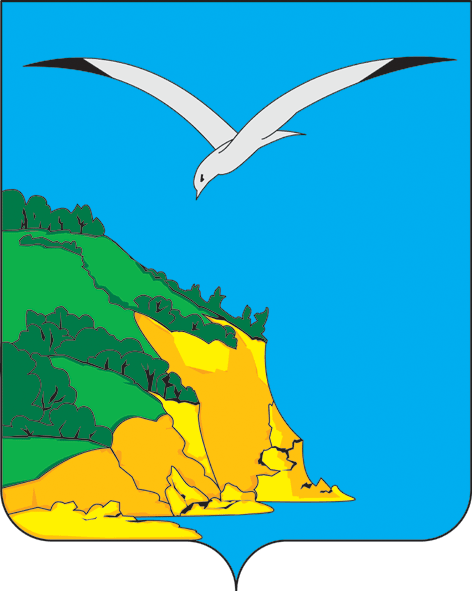 ТАТАРСТАН  РЕСПУБЛИКАСЫКАМА ТАМАГЫ  МУНИЦИПАЛЬ РАЙОНЫ  БАШКАРМА КОМИТЕТЫКалинин урамы, 31 йорт,                                 штп. Кама Тамагы, 422820тел.: (884377) 2-18-85, факс: 2-20-70,  e-mail: Kamuste.Ispolkom@tatar.ru, http://kamskoye-ustye.tatarstan.ru.тел.: (884377) 2-18-85, факс: 2-20-70,  e-mail: Kamuste.Ispolkom@tatar.ru, http://kamskoye-ustye.tatarstan.ru.тел.: (884377) 2-18-85, факс: 2-20-70,  e-mail: Kamuste.Ispolkom@tatar.ru, http://kamskoye-ustye.tatarstan.ru.Наименование программы «Организация отдыха детей и молодежи на 2023 год»  (далее – Программа)Государственный заказчик   Исполнительный комитет Камско-Устьинского муниципального района Республики ТатарстанОсновные разработчики ПрограммыМКУ «Управление образования» Камско-Устьинского муниципального района Республики Татарстан;Отдел молодежи и спорту Камско-Устьинского муниципального района Республики Татарстан;МБУДО «Центр внешкольной работы» Камско-Устьинского муниципального района Республики ТатарстанЦель  программы    Создание необходимых условий для организации отдыха  детей и молодежи, повышение  оздоровительного эффекта.Задачи программыРазвитие различных форм отдыха детей и молодежи, детского и молодежного туризма и спорта;формирование системы выявления, а также поддержки одаренных детей, победителей предметных олимпиад, творческих конкурсов;поддержка детских и молодежных общественных организаций, волонтеров, государственная поддержка детей-сирот, детей, оставшихся без попечения родителей;профилактика детской заболеваемости и инвалидности;профилактика безнадзорности и правонарушений несовершеннолетних; формирование эффективной комплексной социальной защиты и интеграции в общество детей, находящихся в трудной жизненной ситуации;обеспечение детей школьного возраста отдыхом в каникулярный период;обеспечение детей и молодежи отдыхом, оздоровлением в каникулярный период;улучшение жизнедеятельности и решение проблем неблагополучия детей; обеспечение детей и молодежи занятостью в каникулярный период;обеспечение укомплектования персоналом организаций отдыхаСрок реализации Программы 2023 годОбъемы и источники финансирования Общий объем финансирования Программы составляет 2381,31 тыс. рублей; субсидии на организацию отдыха и оздоровления из бюджета Республики Татарстан 2230,1 тыс. рублей;  из местного бюджета 22,5 тыс. рублей;  средства родителей 128,71  тыс. рублейОжидаемые конечные результаты реализации Программы  Охват детей и молодежи организованными формами отдыха 397   чел. Создание необходимых условий для организации отдыха детей и молодежи. Повышение оздоровительного эффекта.Наименование мероприятийСроки проведенияКоличество человекОтветственный за организацию (исполнитель)Организация смен в лагерях, организованных образовательными организациями с дневным пребыванием05- 25 июня 2023 года29 октября – 04 ноября  2023 года  130130МКУ «Управление образования» Камско-Устьинского муниципального районаОрганизация профильных смен в загородных лагерях05 – 22 августа  2023 года65Отдел по делам, молодежи и спорту Исполнительного комитета Камско-Устьинского муниципального районаОрганизации смен в лагерях труда и отдыха05 – 22  июня 2023 года50МКУ «Управление образования» Камско-Устьинскогомуниципального районаСпециализированная смена в лагере палаточного типа для детей, состоящих на профилактическом учете июнь – август 2023 года12МКУ «Управление образования» Камско-Устьинскогомуниципального района Смена в стационарном лагере для детей, находящихся в трудной жизненной ситуации05 – 22 августа  2023 года5     МКУ «Управление образования» Камско-Устьинскогомуниципального района      Смена в стационарном лагере для детей, находящихся в трудной жизненной ситуации05 – 22 августа  2023 года5 МКУ «Управление образования» Камско-Устьинскогомуниципального района                  Итого:       397База (школа) для организации лагеряТерритория проведенияКоличество человек*Количество дней*Нормативная стоимость путевки(в рублях)Субсидии из бюджета**(в тыс. рублях)Родительский взнос**(в тыс. рублях)Иные средства (предприятий, местный бюджет)(в тыс. рублях)В летний периодВ летний периодВ летний периодВ летний периодВ летний периодВ летний периодВ летний периодВ летний периодМБОУ «Рудницкая  СОШ»Камско-Устьинский муниципальный район3021235,73 124,9722,281,26МБОУ «Затонская СОШ»Камско-Устьинский муниципальный район10021235,73416,5674,254,22Итого:130   21 235,73541,5396,535,48В оставшийся периодВ оставшийся периодВ оставшийся периодВ оставшийся периодВ оставшийся периодВ оставшийся периодВ оставшийся периодВ оставшийся периодМБОУ «Камскоустьинская СОШ»Камско-Устьинский муниципальный район80    7235,73111,05    19,801,15МБОУ «Рудницкая  СОШ»Камско-Устьинский муниципальный район507235,7369,4112,380,72Итого:1307235,73180,4632,181,87Наименование стационарного ДОЛТерритория проведенияНаименование балансодержателя ДОЛКоличество человек*Количество дней*Нормативная стоимость путевки(в рублях)Субсидии из бюджета**(в тыс.рублях)Родительский взнос**(в тыс.рублях)Иные средства (предприятий, местный бюджет)(в тыс.рублях)Республиканский ДОЛ6518894,261033,190,0013,11Итого:6518894,261033,190,0013,11Наименование стационарного ДОЛТерритория проведенияНаименование балансодержателя ДОЛКоличество человек*Количество дней*Нормативная стоимость путевки(в рублях)Субсидии из бюджета**(в тыс. рублях)Родительский взнос**(в тыс.рублях)Иные средства (предприятий, местный бюджет)(в тыс. рублях)МБОУ «Затонская СОШ»Камско-Устьинский районМКУ «Управление образования»  Камско-Устьинского муниципального района РТ3018235,73126,07    0,001,22МБОУ «Камскоустьинская СОШ»Камско-Устьинский районМКУ « Управление образования»  Камско-Устьинского муниципального района РТ2018235,7384,05 0,00   0,82ИТОГО:5018235,73210,12    0,00 2,04Наименование палаточного лагеря (организатора)Территория проведенияКоличество человек*Количество дней*Нормативная стоимость путевки(в рублях)Субсидии из бюджета**(в тыс. рублях)Родительский взнос**(в тыс. рублях)Иные средства (предприятий, местный бюджет)(в тыс. рублях)Республиканский палаточный лагерь127	1350,91113,470,000,00Итого:1271350,91113,470,000,00Наименование стационарного ДОЛТерритория проведенияНаименование балансодержателя ДОЛКоличество человек*Количество дней*Нормативная стоимость путевки(в рублях)Субсидии из бюджета**(в тыс.рублях)Родительский взнос**(в тыс. рублях)Иные средства (предприятий, местный бюджет)**(в тыс. рублях)Республиканский ДОЛ5211081,00113,500,000,00Итого:5211081,00113,500,000,00В оставшийся периодВ оставшийся периодВ оставшийся периодВ оставшийся периодВ оставшийся периодВ оставшийся периодВ оставшийся периодВ оставшийся периодВ оставшийся периодРеспубликанский ДОЛ571081,0037,830,000,00Итого:571081,0037,830,000,00Загидуллин Р.М.руководитель Исполнительного комитета Камско-Устьинского муниципального района, председатель                                     комиссии;Сороковнина Е.В.заместитель руководителя Исполнительного комитета           Камско-Устьинского муниципального района (по социальному развитию), заместитель председателя комиссии;Гимадеева Е.А.  начальник МКУ «Управление  образования»  Камско-Устьинского муниципального района, заместитель председателя комиссии (по согласованию);Зайнуллина Л.М.                        заместитель директора МБУДО «Центр внешкольной работы», секретарь комиссии (по согласованию);Члены комиссии:Члены комиссии:Хабибуллова М.Х.      заместитель руководителя Исполнительного комитета                           Камско-Устьинского муниципального района (по экономическому развитию);Хуснутдинов И.Х.      начальник отдела по делам спорта, молодежной политики и профилактики Исполнительного комитета Камско-Устьинского муниципального района;Ногманова М.А.         председатель Финансово-бюджетной палаты Камско-Устьинского муниципального района (по согласованию);Сафина Г.Х.начальник отдела социальной защиты МТЗ и СЗ РТ в Камско-Устьинском муниципальном районе (по согласованию);Гиниятова Э.И.           заместитель начальника МКУ «Управление образования»Камско-Устьинского муниципального района  (по согласованию);Айсина А.Р.         начальник отдела опеки и попечительства Исполнительного комитета   Камско-Устьинского муниципального района;Минвалеев И.И.главный врач ГАУЗ «Камско-Устьинская  центральная районная больница» (по согласованию);Эскаева С.О.       председатель профсоюзной организации работников народного образования и науки Камско-Устьинского муниципального района (по согласованию);Сафина Р.К.врач педиатр ГАУЗ «Камско-Устьинская центральная районная больница» (по согласованию);Тагиров А.А.начальник отделения полиции «Камско-Устьинское» МО  МВД России «Верхнеуслонский» (по согласованию);Галимова Н.М.старший инспектор ПДН ОП  «Камско-Устьинское» МО                МВД России «Верхнеуслонский» (по согласованию);Бобров Д.В.начальник Управления МЧС РТ по Камско-Устьинскому муниципальному району (по согласованию);Кузиева И.А.начальник отдела культуры Исполнительного комитета Камско-Устьинского муниципального района;Сафин Р.М.заместитель начальника территориального отдела территориального управления Роспотребнадзора по РТ в Зеленодольском районе и г. Зеленодольск  (по согласованию);Кадырова Н.Г.заведующий филиалом Центра занятости населения Тетюшского района по Камско-Устьинскому району (по согласованию).